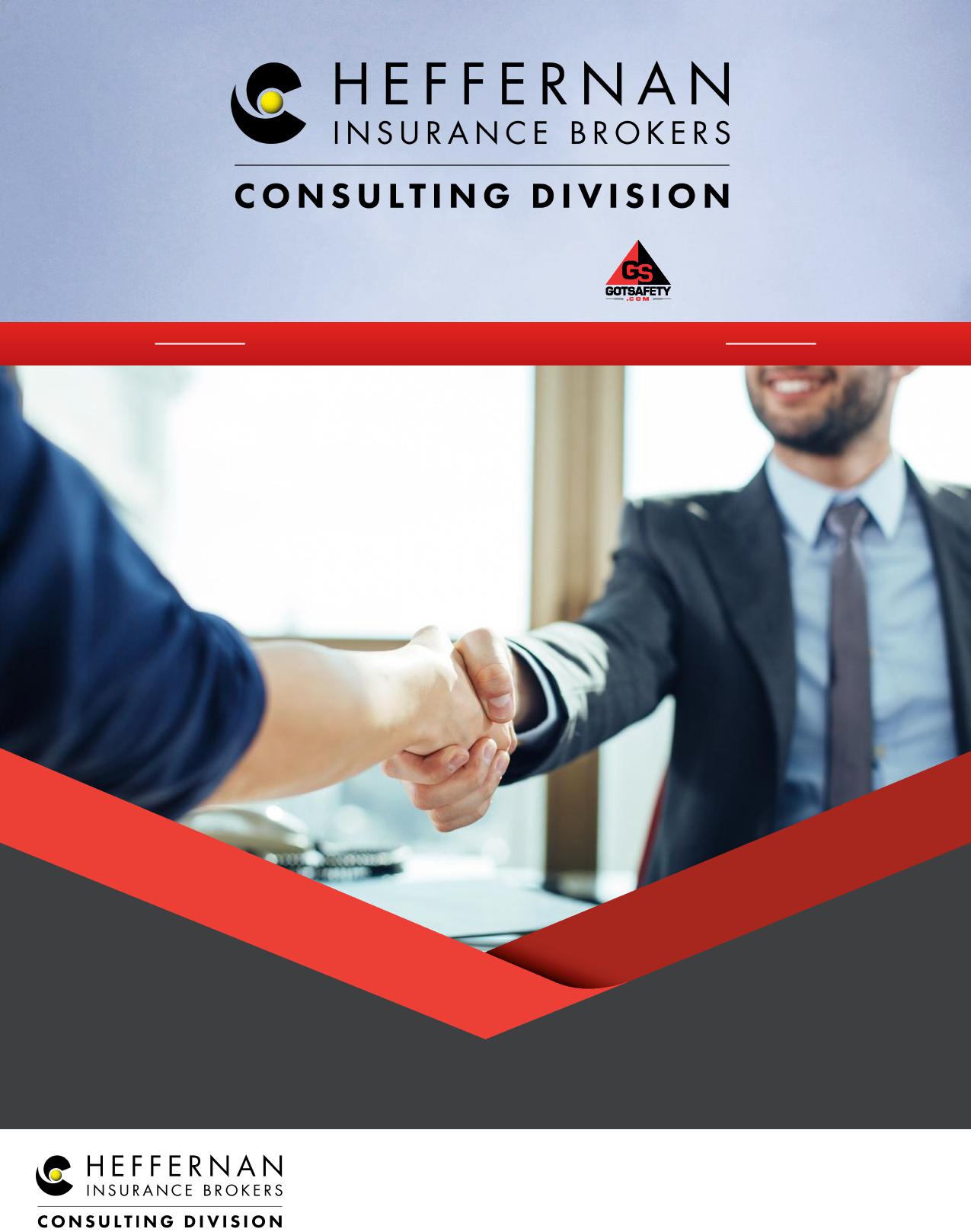 GotSafety Client Center and Mobile AppAccess to over 1,200 bilingual safety lessons, with an average of 30 new ones each month.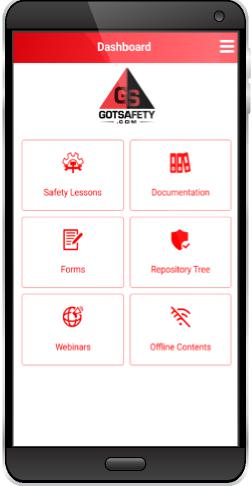 Off-line Content: download items into your off-line content and never miss a training or electronic form again, no matter where you are.Digital Signature Capture: employees can sign-off on their training with their finger on a mobile device or mouse on a desktop.Request a lesson or video: If we don’t have the lessons you need, please let us know and we will produce it for you at no extra cost!Free Safety and Risk ConsultationUnlimited Technical and Customer SupportManage employee roster – upload, activate, and deactivate employeesApprove newly added lessons for viewingCreate custom playlist for new hires, departments etc.Schedule employee trainingDocument Upload – Upload company documents such as Safety Data Sheets, PDFs, and more.ONSITE INSPECTIONS (only available in CA, NV, AZ & UT)We provide comprehensive on-site inspections, performed by experienced and well-qualified safety inspectors. Your inspection can include the following elements:On-site Visit and Walk-through of your Facility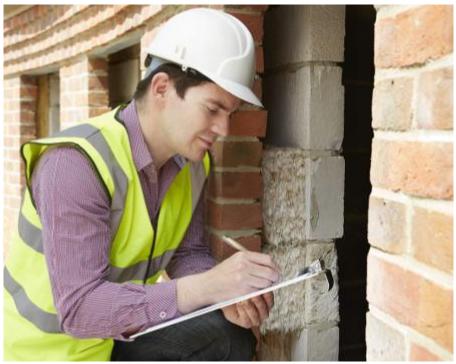 Review of your safety programReview of your training programsOn-the-spot consultation to:Correct or abate hazardsImprove safety operationsMaintain ongoing complianceIdentification of possible hazardsIdentification of machine guarding hazardsSummary of evaluation report, including:Photos, tied to OSHA regulationsInstructions to abate/correct identified hazardsONSITE TRAINING (only available in CA, NV, AZ & UT)OSHA Requires that every company provide their employees with regular safety lessons. As an ongoing client, you will receive these mandatory lesson materials and expert support to maintain your safety training program. On-site lessons will be delivered by a qualified and experienced safety trainer. Your training can include the following elements:Lessons delivered in English or SpanishSafety Tailgate Meeting MaterialsOver 1,200 safety topics availableManagement Responsibility LessonsWorkplace Hazard Identification ProcedureSpecialized Training (ONLY AVAILABLE IN CA, NV, AZ, & UT)*On-site Forklift Operator Certification - PLEASE CALL FOR PRICING*On-site Cherry Picker Certification - PLEASE CALL FOR PRICING*On-site Scissor Lift Certification - PLEASE CALL FOR PRICING*On-site Boom Lift Certification - PLEASE CALL FOR PRICING*On-site Respirator Training (fit-and-smell testing) - PLEASE CALL FOR PRICING*On-site Forklift Train-the-Trainer Certification - PLEASE CALL FOR PRICING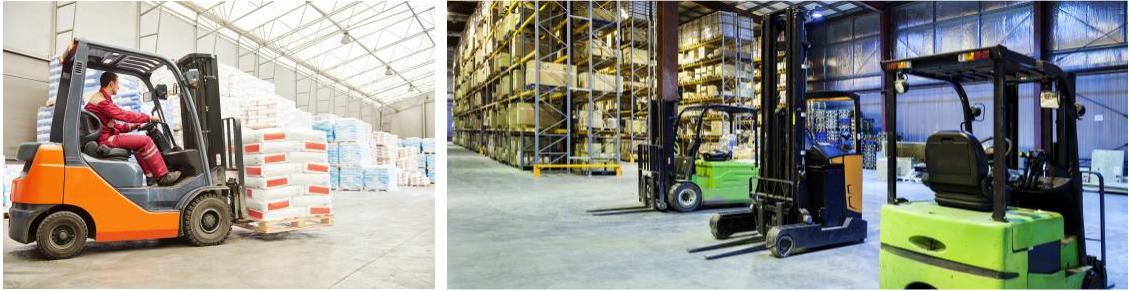 OSHA Documentation CreationYour documentation will be written exclusively for your company and your industry. Your documentation will also address the general types of equipment you may use, the types of hazards your employees are exposed to, how to identify hazards, what to do in case of certain types of injuries, and how to avoid them. We will keep your safety programs current with OSHA regulations for the life of your account.You will have access to all of your customized documentation online at www.GotSafety.com.We will write and update all documentation listed below as needed.Infectious Disease & Response PlanCOVID-19 Prevention PlanEmergency Action PlanAccident/Incident InvestigationFire Protection and Prevention PlanInjury and Illness Prevention Program (IIPP)Heat IllnessBloodborne PathogensConfined SpaceEnergy Control (Lockout/Tagout)Fall ProtectionHot WorkNoise Exposure & Hearing ProtectionPersonal Protective EquipmentPowered Industrial Truck Respiratory ProtectionScaffold SafetyCrane Operation SafetyAirborne ContaminantsAerial Devices and Elevating Work PlatformsAsbestosLeadAerosol Transmissible DiseasesHAZWOPERRoofing SafetyMethylenedianiline (MDA)Hazard CommunicationRepetitive Motion and more...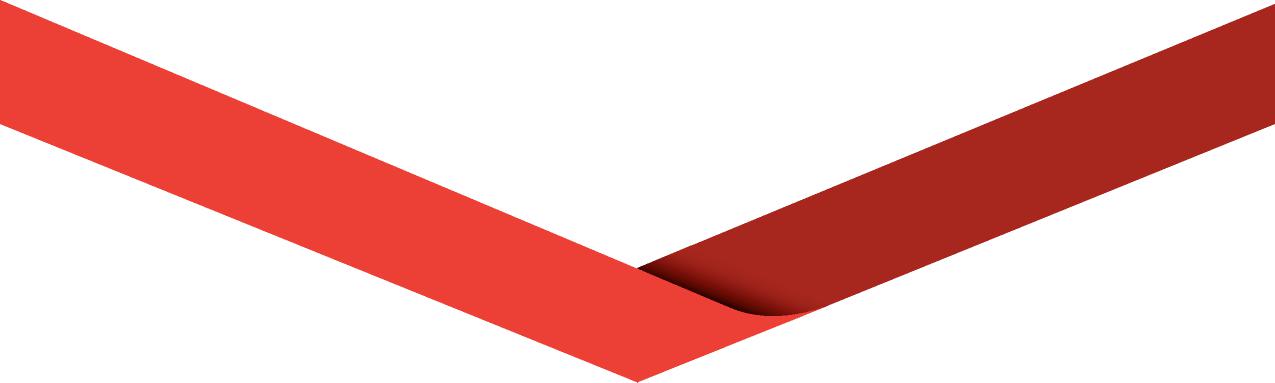 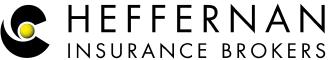 